26.10.2023                                                                                   № 4010О создании комиссии по приемке законченных работ по ремонту автомобильных дорог общего пользования местного значения в границах муниципального образования города-курорта Пятигорска в 2023 годуВ соответствии с«ГОСТ 32756-2014. Межгосударственный стандарт. Дороги автомобильные общего пользования. Требования к проведению промежуточной приемки выполненных работ», «ГОСТ 32755-2014. Межгосударственный стандарт. Дороги автомобильные общего пользования. Требования к проведению приемки в эксплуатацию выполненных работ»,                   «ГОСТ Р 59982-2022. Национальный стандарт Российской Федерации. Дороги автомобильные общего пользования. Эксплуатация. Правила оценки и приемки»,Решением Комиссии Таможенного союзаот 18 октября 2011 г. № 827 «О принятии технического регламента Таможенного союза «Безопасность автомобильных дорог», постановлением Правительства Ставропольского края от 29 декабря 2018 г. № 624-п «Об утверждении государственной программы Ставропольского края «Развитие транспортной системы», постановлением администрации города Пятигорска от 24.08.2017 № 3537 «Об утверждении муниципальной программы города-курорта Пятигорска «Развитие транспортной системы и обеспечение безопасности дорожного движения» и Уставом муниципального образования города-курорта Пятигорска,-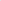 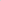 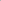 ПОСТАНОВЛЯЮ:	1. Создать комиссию по приемке законченных работ по ремонту автомобильных дорог общего пользования местного значения в границах муниципального образования города-курорта Пятигорска в 2023 году, в составе согласно приложению к настоящему постановлению.	2. Комиссии в своей деятельности руководствоваться «ГОСТ 32756-2014. Межгосударственный стандарт. Дороги автомобильные общего пользования. Требования к проведению промежуточной приемки выполненных работ», «ГОСТ 32755-2014. Межгосударственный стандарт. Дороги автомобильные общего пользования. Требования к проведению приемки в эксплуатацию выполненных работ», «ГОСТ Р 59982-2022. Национальный стандарт Российской Федерации. Дороги автомобильные общего пользования. Эксплуатация. Правила оценки и приемки», Решением Комиссии Таможенного союзаот 18 октября 2011 г. № 827 «О принятии технического регламента Таможенного союза «Безопасность автомобильных дорог».3. По итогам проведения ремонтных работ комиссией проводится визуальное обследование автомобильной дороги, составляется и подписывается всеми членами комиссии акт приема по форме, установленной «ГОСТ 32755-2014. Межгосударственный стандарт. Дороги автомобильные общего пользования. Требования к проведению приемки в эксплуатацию выполненных работ»,«ГОСТ 32756-2014. Межгосударственный стандарт. Дороги автомобильные общего пользования. Требования к проведению промежуточной приемки выполненных работ».	4. Контроль за выполнением настоящего постановления возложить на заместителя главы администрации города Пятигорска - начальника Муниципального учреждения «Управление городского хозяйства, транспорта и связи администрации города Пятигорска» Андриянова И.А.	5. Настоящее постановление вступает в силу со дня его официального опубликования.Глава города Пятигорска      						Д.Ю.ВорошиловПриложениек постановлению администрации города Пятигорска            от 26.10.2023 № 4010______СОСТАВкомиссии по приемке законченных работ по ремонту автомобильных дорог общего пользования местного значения в границах муниципальногообразования города-курорта Пятигорскапредставитель заинтересованного лица (по согласованию);представитель ОМВД ОГИБДД по                г. Пятигорску (по согласованию);представитель подрядной организации (по согласованию);представитель субподрядной организации (по согласованию).Заместитель главы администрации города Пятигорска, управляющий делами администрации города Пятигорска                                              А.А.МалыгинаПредседатель комиссиизаместитель главы администрации города Пятигорска -начальник Муниципального учреждения «Управление городского хозяйства, транспорта и связи администрации города Пятигорска»;заместитель главы администрации города Пятигорска -начальник Муниципального учреждения «Управление городского хозяйства, транспорта и связи администрации города Пятигорска»;Заместитель председателя комиссиизаведующий отделом дорожно-мостового хозяйства, транспорта и связи Муниципального учреждения «Управление городского хозяйства, транспорта и связи администрации города Пятигорска»;заведующий отделом дорожно-мостового хозяйства, транспорта и связи Муниципального учреждения «Управление городского хозяйства, транспорта и связи администрации города Пятигорска»;Секретарь комиссииЧлены комиссии:консультант отдела дорожно-мостового хозяйства, транспорта и связи Муниципального учреждения «Управление городского хозяйства, транспорта и связи администрации города Пятигорска»;консультант отдела дорожно-мостового хозяйства, транспорта и связи Муниципального учреждения «Управление городского хозяйства, транспорта и связи администрации города Пятигорска»;начальник Муниципального казенного учреждения «Управление по делам территорий города Пятигорска»;начальник Муниципального казенного учреждения «Управление по делам территорий города Пятигорска»;заведующий отделом - главный инженер отдела капитального строительства;заведующий отделом - главный инженер отдела капитального строительства;